27. 4. 2020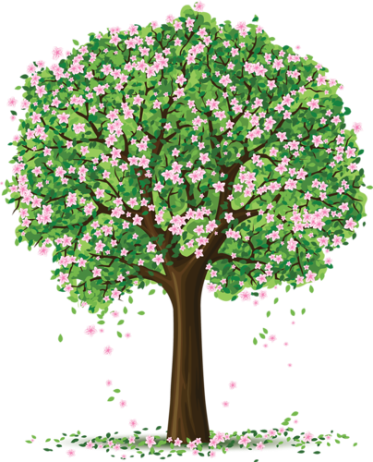 Milé děti,dnes se společně podíváme za rozkvetlými stromy, které zdobí jarní přírodu. Provázet nás tentokrát bude malý pejsek Rek, který je veselé a šťastné štěňátko a rád by potěšil i vás. Doufám, že se vám úkoly, které jsme společně s Rekem přichystaly, budou líbit a těším se, až mi je splněné pošlete do čtvrtka 30. 4. do 14h.Český jazykNejprve vyběhneme na dvorek za pejskem Rekem, ten je velký popleta, proto moc potřebuje vaši pomoc s úkoly v pracovním sešitě a naučit krásně psát písmeno R, kterým začíná jeho a také mé jméno.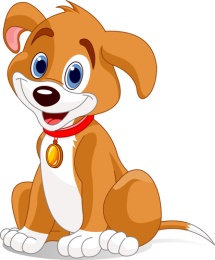         PS 2. díl - str. 9 / cv. 1, 2 (psaní párových souhlásek s – z )        Písanka str. 32 (procvičte si psaní R, Ř)Matematika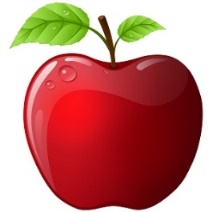 Teď by to určitě chtělo malou (nejlépe zdravou) svačinku, ta vás čeká v Matematice 2. dílu. Kde si procvičíte dělit na 3 díly. A také alespoň obrázkové kamarády do 3 skupin.                PS 2. díl – str. 15/ cv. 5, 6, 7Prvouka      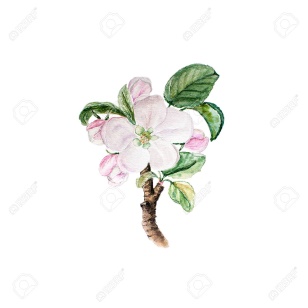 Půjdeme pozorovat jeden ze zázraků přírody – od holých větviček stromu až po jablíčko.Kdo se díval na pořad     pro 2. třídu ve středu 15. 4., úkoly zvládne „levou zadní“ :o) Kdo ne, doporučuji si ji pustit zpětně, je tam vše moc hezky vysvětleno.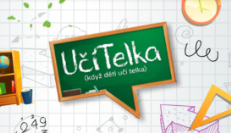  https://www.ceskatelevize.cz/porady/13394657013-ucitelka/rubrika/2363-clovek-a-jeho-svet/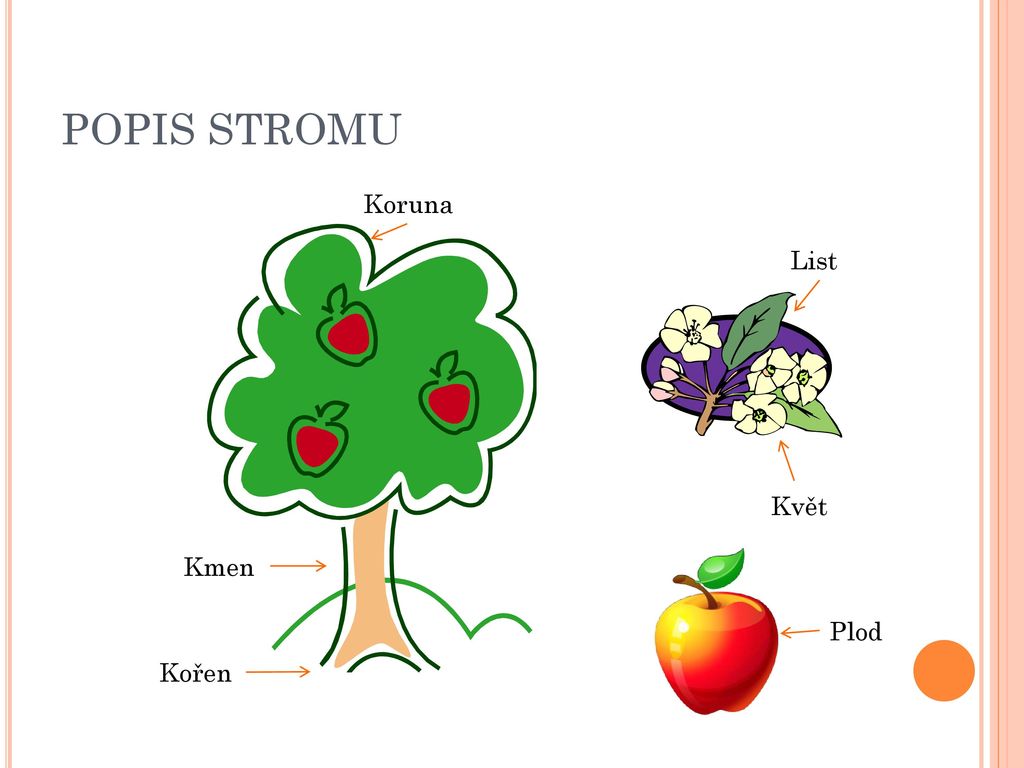 1) Nejprve si zopakujte části stromu na        obrázku nebo v učebnici str. 512) Vypracujte cvičení:    PS str. 54 / cv. 1, 3 (kdo chce, může                   dát rodičům hádanky z cv. 2)Jé, děti, podívejte, náš pejsek Rek si našel kamarádku a už si běží hrát na zahrádku. Tak se k nim přidejte také, užijte si rozkvetlé stromy nejen na 1. MÁJE a čerpejte hřejivou sílu sluníčka.          Já se na vás budu moc těšit na online výuce ve středu 29.4. v 10:30 h.             Než začneme, připravte si: penál, pracovní sešit z Čj 2. díl a M 2. díl. 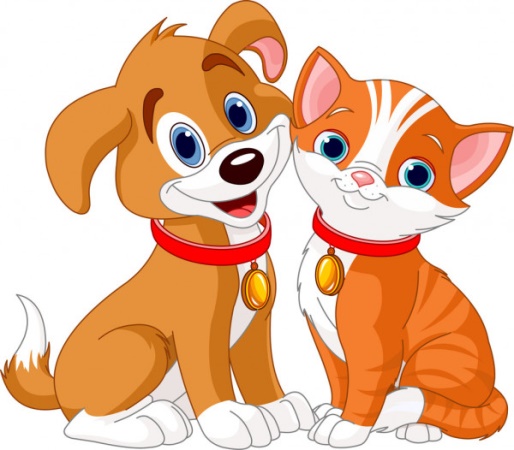                                      Krásné dny přejeme…                                      Rek, Míca a vaše Radka  Dobrovolný úkol: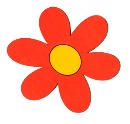 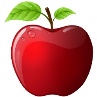                                 Jablíčkové tvořeníVyrobte si jakékoliv jablíčko (z papíru apod.) nebo z opravdového jablka něco vytvořte (ozdobte ho, můžete aranžmá nakrájených jablíček, kompot, čaj, příp. kdo chce, může třeba i pečenou dobrůtku. Je to jen na vaší fantazii).                                      Budu se moc těšit na vaše vyfocené výtvory.